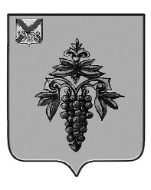 ДУМА ЧУГУЕВСКОГО МУНИЦИПАЛЬНОГО ОКРУГА Р Е Ш Е Н И ЕПринято Думой Чугуевского муниципального округа«22» марта 2024 годаСтатья 1.Внести в Устав Чугуевского муниципального округа Приморского края (далее - Устав) следующие изменения:1) пункт 38 части 1 статьи 4 Устава изложить в следующей редакции:«38) организация и осуществление мероприятий по работе с детьми и молодежью, участие в реализации молодежной политики, разработка и реализация мер по обеспечению и защите прав и законных интересов молодежи, разработка и реализация муниципальных программ по основным направлениям реализации молодежной политики, организация и осуществление мониторинга реализации молодежной политики в муниципальном, городском округе;»;2) часть 1 статьи 4 Устава дополнить пунктом 46 следующего содержания:«46) осуществление выявления объектов накопленного вреда окружающей среде и организация ликвидации такого вреда применительно к территориям, расположенным в границах земельных участков, находящихся в собственности муниципального округа.»;3) абзац третий части 4 статьи 24 Устава изложить в следующей редакции: «Заседание Думы Чугуевского муниципального округа считается правомочным, если на нем присутствуют не менее половины от установленного числа депутатов.»;4) статью 25 Устава дополнить частью 10.1 следующего содержания:«10.1. Депутат  Думы Чугуевского муниципального округа  освобождается от ответственности за несоблюдение ограничений и запретов, требований о предотвращении или об урегулировании конфликта интересов и неисполнение обязанностей, установленных Федеральным законом от 06 октября 2003 года № 131-ФЗ «Об общих принципах организации местного самоуправления в Российской Федерации» и другими федеральными законами в целях противодействия коррупции, в случае, если несоблюдение таких ограничений, запретов и требований, а также неисполнение таких обязанностей признается следствием не зависящих от указанных лиц обстоятельств в порядке, предусмотренном частями 3 - 6 статьи 13 Федерального закона от 25 декабря 2008 года № 273-ФЗ «О противодействии коррупции».;5) абзац первый части 1 статьи 27 Устава дополнить предложением следующего содержания:«Срок полномочий главы Чугуевского муниципального округа составляет пять лет.»;6)  статью 27 Устава дополнить частью 10.1 следующего содержания:«10.1. Глава Чугуевского муниципального округа освобождается от ответственности за несоблюдение ограничений и запретов, требований о предотвращении или об урегулировании конфликта интересов и неисполнение обязанностей, установленных настоящим Федеральным законом и другими федеральными законами в целях противодействия коррупции, в случае, если несоблюдение таких ограничений, запретов и требований, а также неисполнение таких обязанностей признается следствием не зависящих от него обстоятельств в порядке, предусмотренном частями 3 - 6 статьи 13 Федерального закона от 25 декабря 2008 года № 273-ФЗ «О противодействии коррупции».»;7)  часть 1 статьи 29 Устава после слов «осуществляющий полномочия на постоянной основе» дополнить словами «, председатель Контрольно-счетного комитета Чугуевского муниципального округа»;8) в пункте 8 статьи 31 Устава слова «федеральными законами» заменить словами «Федеральным законом от 06 октября 2003 года № 131-ФЗ «Об общих принципах организации местного самоуправления в Российской Федерации»;9) часть 6 статьи 64 Устава изложить в следующей редакции:	«6. Депутаты Думы Чугуевского муниципального округа, распущенного на основании части 2.1 настоящей статьи, вправе в течение 10 дней со дня вступления в силу закона Приморского края Российской Федерации о роспуске Думы Чугуевского муниципального округа обратиться в суд с заявлением для установления факта отсутствия их вины за непроведение Думой Чугуевского муниципального округа правомочного заседания в течение трех месяцев подряд. Суд должен рассмотреть заявление и принять решение не позднее чем, через 10 дней со дня его подачи.».Статья 2. Настоящее решение вступает в силу после государственной регистрации со дня его официального опубликования.«27» марта 2024 года№ 578 – НПА О внесении изменений в Устав Чугуевского муниципального округа Приморского краяО внесении изменений в Устав Чугуевского муниципального округа Приморского краяГлава Чугуевского муниципального округа    Р.Ю. Деменев